Hot Plated Meals – June 2021MondayTuesdayWednesdayThursdayAges:  6-18Friday31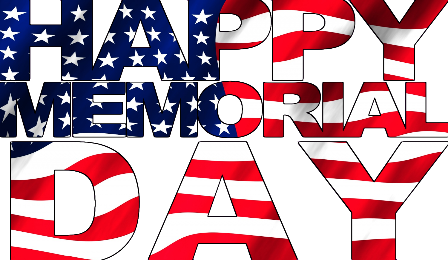 1Chef SaladMixed Greens – 1 cup (FR)Turkey & Turkey Ham – 2 oz.WG Crackers – 1 oz.100% Veggie Juice – 4.23 fl. Oz.Skim Milk – 8 fl. Oz.2Chili Mac – 2/3 cup (WG)Beef w/ WG MacaroniBroccoli – ½ c. (FZ)Clementine – 1 each (FR)Skim Milk—8 fl. oz.3Baked Chicken Montreal—2 oz.WG Roll – 1 eachPeas & Carrots – ½ cup (FR)Fresh Grapes - ½ cup (FR) Skim Milk—8 fl. oz.4Beef FajitasBeef – 2 oz.WG Tortilla—1 eachCorn— ½ c (FZ)Pineapple—1/2 cup (CN)Skim Milk—8 fl. oz.7Ravioli w/ Marinara – 3 pcs.WG PastaSteamed Broccoli – ½ cup (FZ)Clementine/Sliced Cantaloupe – 1 each (FR)Milk – 8 fl. Oz.8Beef Tacos – 2 oz.WG Taco Shells – 2 eachPinto Beans – ½ cup (CN)Grapes/Berries – ½ cup (FR)Skim Milk – 8 fl. Oz.9Fried Chicken – 1 eachWG Roll – 1 eachMashed Potatoes & Gravy – ½ cup (FR)Green Beans – ½ cup (FZ)Skim Milk – 8 fl. Oz.10WG Turkey & Cheese Calzone – 1 ea.Carrot Coins – ½ cup (FZ)Nectarine/Sliced Pineapple – 1 each (FR)Skim Milk – 8 fl. Oz.11BBQ Chicken SaladChicken – 2 oz.WG Crackers – 1 oz.Mixed Greens – ½ cup (FR)Banana/Sliced Watermelon – 1 each (FR)Skim Milk – 8 fl. Oz. 14Beef Lo MeinBeef – 2 oz.WG Lo Mein Noodles – ½ cupAsian Blend Veggies – ½ cup (FZ)Apple – 1 each (FR)Skim Milk – 8 fl. Oz.15Chicken Nachos – 3 ozWG Tortilla Chips – 1 oz.Corn – ½ cup (FZ)Banana/Sliced Watermelon – 1 each (FR)Skim Milk – 8 fl. Oz.16Cheeseburger – 3 oz.WG Bun – 1 eachTater Tots – ½ cup (FZ)Clementine – 1 each (FR)Skim Milk – 8 fl. Oz.17Lemon Pepper Chicken Drumstick – 1 eachWG Roll – 1 eachMixed Veggies – ½ cup (FZ)Grapes/Berries – ½ cup (FR)Skim Milk – 8 fl. Oz.18Chef SaladTurkey/Turkey Ham – 2 oz.WG Croutons – 1 oz.Mixed Greens – 1 cup (FR)Nectarine – 1 each (FR)Skim Milk – 8 fl. Oz.21Enchiladas – 2 eachWG Mexican Rice – ½ cupCorn – ½ cup (FZ)Clementine/Sliced Pineapple- 1 each (FR)Skim Milk – 8 fl. Oz.22Chicken AlfredoChicken – 2 oz.WG Pasta – 1 oz.Steamed Broccoli – ½ cup (FZ)Grapes/Berries – ½ cup (FR)Skim Milk – 8 fl. Oz.23Sloppy Joes – 3 oz.WG Bun – 1 eachCrinkle Carrots – ½ cup (FZ)Sliced Pineapple – 1 each (FR)Skim Milk – 8 fl. Oz.24Fried Chicken – 1 thighWG Roll – 1 eachGreen Beans – ½ cup (FZ)Mashed Potatoes w/ Gravy – ½ cup (FR)Skim Milk – 8 fl. Oz.25Asian Chicken SaladChicken – 2 oz.WG Fried Noodles – 1 oz.Mixed Greens – 1 cup (FR)Banana – 1 each (FR)Skim Milk – 8 fl. Oz.28Beef & Bean Burrito – 1 eachWG Mexican Rice – 1 oz.Corn – ½ cup (FZ)Apple – 1 each (FR)Skim Milk – 8 fl. Oz.29Asian Chicken – 2 oz.WG Rice – ½ cupAsian Vegetable Blend – ½ cup (FZ)Banana/Sliced Watermelon – 1 each (FR)Skim Milk – 8 fl. Oz.30Cheeseburger – 3 oz.WG Bun – 1 eachTater Tots – ½ cup (FZ)Clementine – 1 each (FR)Skim Milk – 8 fl. Oz.1Country Fried Steak w/gravy – 2 oz.WG Roll – 1 eachPeas & Carrots – ½ cup (FZ)Mashed Potatoes w/ Gravy – ½ cup (FR)Skim Milk – 8 fl. Oz.2Berry Chicken SaladChicken – 2 oz.Mixed Salad –1 cup (FR)Nectarine/Sliced Pineapple – 1 each (FR)Skim Milk – 8 fl. Oz.